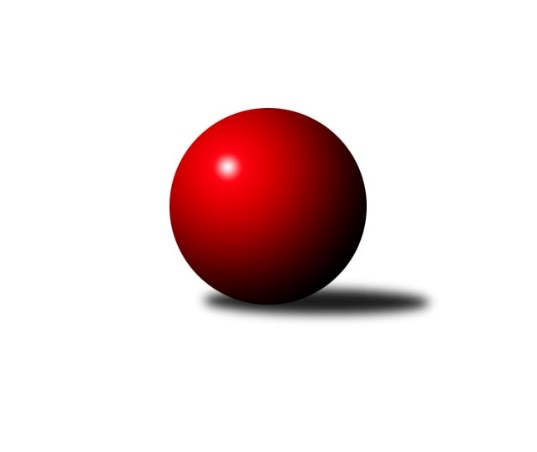 Č.8Ročník 2022/2023	20.11.2022Nejlepšího výkonu v tomto kole: 1278 dosáhlo družstvo: SKK Dubňany Jihomoravský KP dorostu 2022/2023Výsledky 8. kolaSouhrnný přehled výsledků:SK Podlužan Prušánky 	- SKK Dubňany 	1:3	1243:1278	2.0:4.0	20.11.KK Slovan Rosice	- SK Baník Ratíškovice A	1:3	1126:1232	1.0:5.0	20.11.TJ Sokol Husovice	- SK Baník Ratíškovice B	0:4	916:1183	1.0:5.0	20.11.KK Vyškov	- TJ Lokomotiva Valtice  	1:3	1072:1152	2.0:4.0	20.11.TJ Sokol Vracov B	- KK Moravská Slávia Brno		dohrávka		11.12.Tabulka družstev:	1.	SK Baník Ratíškovice A	8	7	1	0	28.0 : 4.0 	36.5 : 11.5 	 1245	15	2.	SK Baník Ratíškovice B	8	5	3	0	23.0 : 9.0 	30.5 : 17.5 	 1245	13	3.	TJ Lokomotiva Valtice 	7	5	1	1	18.0 : 9.0 	21.0 : 19.0 	 1075	11	4.	SKK Dubňany	8	4	1	3	18.0 : 14.0 	28.0 : 20.0 	 1171	9	5.	KK Vyškov	8	3	2	3	16.0 : 16.0 	22.0 : 26.0 	 1076	8	6.	SK Podlužan Prušánky	8	3	1	4	15.0 : 17.0 	27.5 : 20.5 	 1082	7	7.	KK Moravská Slávia Brno	7	3	0	4	11.0 : 17.0 	20.0 : 22.0 	 1113	6	8.	KK Slovan Rosice	8	2	1	5	13.0 : 19.0 	21.0 : 27.0 	 1077	5	9.	TJ Sokol Husovice	7	1	0	6	5.0 : 23.0 	10.5 : 31.5 	 945	2	10.	TJ Sokol Vracov B	7	0	0	7	4.0 : 23.0 	9.0 : 31.0 	 894	0Podrobné výsledky kola:	 SK Podlužan Prušánky 	1243	1:3	1278	SKK Dubňany 	Anna Poláchová	 	 231 	 214 		445 	 0:2 	 485 	 	250 	 235		Patrik Jurásek	Martin Imrich	 	 197 	 193 		390 	 1:1 	 382 	 	209 	 173		Josef Šesták	Radek Ostřížek	 	 198 	 210 		408 	 1:1 	 411 	 	211 	 200		Tomáš Goldschmiedrozhodčí: Zdeněk ZálešákNejlepší výkon utkání: 485 - Patrik Jurásek	 KK Slovan Rosice	1126	1:3	1232	SK Baník Ratíškovice A	Matěj Tesař *1	 	 164 	 184 		348 	 0:2 	 431 	 	216 	 215		Tomáš Květoň	Tomáš Hlaváček	 	 170 	 169 		339 	 0:2 	 378 	 	181 	 197		David Kotásek	Adam Šoltés	 	 195 	 244 		439 	 1:1 	 423 	 	207 	 216		Vojtěch Tomanrozhodčí:  Vedoucí družstevstřídání: *1 od 51. hodu Dan ŠrámekNejlepší výkon utkání: 439 - Adam Šoltés	 TJ Sokol Husovice	916	0:4	1183	SK Baník Ratíškovice B	Klaudie Kittlerová	 	 152 	 166 		318 	 0:2 	 428 	 	219 	 209		Kristýna Ševelová	Tomáš Hudec	 	 156 	 174 		330 	 1:1 	 343 	 	182 	 161		Marie Kobylková	Kristýna Matoušková	 	 154 	 114 		268 	 0:2 	 412 	 	221 	 191		Taťána Tomanovározhodčí:  Vedoucí družstevNejlepší výkon utkání: 428 - Kristýna Ševelová	 KK Vyškov	1072	1:3	1152	TJ Lokomotiva Valtice  	Žaneta Žampachová	 	 171 	 164 		335 	 0:2 	 409 	 	190 	 219		Romana Škodová	Milan Zaoral	 	 173 	 199 		372 	 2:0 	 295 	 	152 	 143		Tamara Novotná	Jakub Sáblík	 	 175 	 190 		365 	 0:2 	 448 	 	213 	 235		Zbyněk Škodarozhodčí:  Vedoucí družstevNejlepší výkon utkání: 448 - Zbyněk ŠkodaPořadí jednotlivců:	jméno hráče	družstvo	celkem	plné	dorážka	chyby	poměr kuž.	Maximum	1.	Martina Koplíková 	SK Baník Ratíškovice B	442.44	303.3	139.1	5.8	3/4	(503)	2.	Kristýna Ševelová 	SK Baník Ratíškovice B	440.90	302.0	138.9	7.0	4/4	(479)	3.	Patrik Jurásek 	SKK Dubňany 	429.75	299.5	130.3	8.3	4/5	(485)	4.	Zbyněk Škoda 	TJ Lokomotiva Valtice  	425.38	302.6	122.8	7.0	4/5	(448)	5.	Tomáš Květoň 	SK Baník Ratíškovice A	425.13	290.6	134.6	7.7	4/5	(435)	6.	Vojtěch Toman 	SK Baník Ratíškovice A	423.47	293.8	129.7	6.5	5/5	(452)	7.	Ludvík Vala 	KK Moravská Slávia Brno	415.67	302.3	113.3	10.8	3/4	(428)	8.	Adam Šoltés 	KK Slovan Rosice	415.10	280.3	134.8	8.6	5/5	(439)	9.	David Kotásek 	SK Baník Ratíškovice A	413.13	285.9	127.3	8.8	4/5	(457)	10.	Anna Poláchová 	SK Podlužan Prušánky 	413.00	283.2	129.9	9.3	5/5	(474)	11.	Taťána Tomanová 	SK Baník Ratíškovice B	396.19	286.4	109.8	8.2	4/4	(412)	12.	Romana Škodová 	TJ Lokomotiva Valtice  	388.20	283.1	105.1	14.2	5/5	(409)	13.	Martin Imrich 	SK Podlužan Prušánky 	384.40	279.7	104.7	14.2	5/5	(449)	14.	Jakub Valko 	TJ Sokol Vracov B	384.30	275.6	108.7	14.7	5/5	(407)	15.	Josef Šesták 	SKK Dubňany 	368.40	265.9	102.5	16.4	5/5	(387)	16.	Tomáš Jančík 	SKK Dubňany 	367.00	267.1	99.9	14.1	4/5	(376)	17.	Milan Zaoral 	KK Vyškov	362.83	268.1	94.8	16.8	3/4	(375)	18.	Jaromír Doležel 	KK Moravská Slávia Brno	361.44	257.3	104.1	16.9	4/4	(382)	19.	Dan Šrámek 	KK Slovan Rosice	358.70	259.3	99.4	17.3	5/5	(391)	20.	Jakub Rauschgold 	TJ Sokol Husovice	357.67	271.0	86.7	17.7	3/3	(368)	21.	Radek Ostřížek 	SK Podlužan Prušánky 	355.63	255.4	100.3	16.8	4/5	(435)	22.	Jakub Sáblík 	KK Vyškov	354.33	257.8	96.5	16.3	3/4	(377)	23.	Adam Kopal 	KK Moravská Slávia Brno	351.63	252.8	98.9	17.0	4/4	(405)	24.	Žaneta Žampachová 	KK Vyškov	345.60	252.2	93.4	15.5	4/4	(395)	25.	Jakub Šťastný 	TJ Sokol Vracov B	330.50	245.8	84.7	22.2	5/5	(374)	26.	Klaudie Kittlerová 	TJ Sokol Husovice	325.67	236.8	88.9	20.8	3/3	(382)	27.	Tamara Novotná 	TJ Lokomotiva Valtice  	322.25	231.3	91.0	20.9	4/5	(395)	28.	Adéla Hronová 	TJ Sokol Husovice	306.00	232.5	73.5	22.0	2/3	(316)	29.	Tomáš Hudec 	TJ Sokol Husovice	268.75	197.0	71.8	29.5	2/3	(330)		Dan Vejr 	KK Moravská Slávia Brno	444.50	311.5	133.0	9.0	1/4	(471)		Kryštof Čech 	SK Podlužan Prušánky 	427.00	303.0	124.0	8.5	1/5	(449)		Tomáš Goldschmied 	SKK Dubňany 	409.42	299.3	110.1	12.8	3/5	(434)		Dominik Valent 	KK Vyškov	378.00	269.5	108.5	13.5	2/4	(388)		Alexandr Lucký 	SK Baník Ratíškovice A	377.00	263.0	114.0	14.0	2/5	(377)		Adam Macek 	SKK Dubňany 	370.00	254.0	116.0	16.0	1/5	(370)		Anna Pecková 	KK Vyškov	364.00	268.5	95.5	19.0	2/4	(405)		Viktorie Nosálová 	SK Baník Ratíškovice B	363.50	269.5	94.0	13.5	1/4	(381)		Jan Nedvědík 	SKK Dubňany 	349.00	263.0	86.0	21.0	1/5	(349)		Marie Kobylková 	SK Baník Ratíškovice B	343.00	258.0	85.0	23.0	1/4	(343)		Laura Jaštíková 	SK Baník Ratíškovice B	329.00	242.0	87.0	16.0	1/4	(329)		Alžběta Vaculíková 	TJ Lokomotiva Valtice  	325.33	247.0	78.3	19.0	3/5	(343)		Tomáš Hlaváček 	KK Slovan Rosice	322.33	240.3	82.0	20.8	3/5	(374)		Tomáš Pechal 	TJ Sokol Vracov B	311.00	238.0	73.0	23.0	1/5	(311)		Matěj Lízal 	TJ Sokol Vracov B	310.50	239.5	71.0	22.5	2/5	(344)		Tereza Hronová 	TJ Sokol Husovice	307.00	232.0	75.0	27.0	1/3	(307)		Alena Kulendiková 	KK Moravská Slávia Brno	303.00	253.0	50.0	27.0	1/4	(303)		Matěj Tesař 	KK Slovan Rosice	296.17	225.8	70.3	29.8	3/5	(332)		Kristýna Matoušková 	TJ Sokol Husovice	251.50	177.5	74.0	31.5	1/3	(268)Sportovně technické informace:Starty náhradníků:registrační číslo	jméno a příjmení 	datum startu 	družstvo	číslo startu
Hráči dopsaní na soupisku:registrační číslo	jméno a příjmení 	datum startu 	družstvo	24747	Marie Kobylková	20.11.2022	SK Baník Ratíškovice B	Program dalšího kola:9. kolo27.11.2022	ne	9:00	SKK Dubňany  - KK Vyškov	27.11.2022	ne	10:00	SK Baník Ratíškovice A - TJ Sokol Husovice	27.11.2022	ne	10:00	SK Baník Ratíškovice B - TJ Sokol Vracov B	27.11.2022	ne	10:00	TJ Lokomotiva Valtice   - KK Slovan Rosice	27.11.2022	ne	10:00	KK Moravská Slávia Brno - SK Podlužan Prušánky 	Nejlepší šestka kola - absolutněNejlepší šestka kola - absolutněNejlepší šestka kola - absolutněNejlepší šestka kola - absolutněNejlepší šestka kola - dle průměru kuželenNejlepší šestka kola - dle průměru kuželenNejlepší šestka kola - dle průměru kuželenNejlepší šestka kola - dle průměru kuželenNejlepší šestka kola - dle průměru kuželenPočetJménoNázev týmuVýkonPočetJménoNázev týmuPrůměr (%)Výkon2xPatrik JurásekDubňany4856xKristýna ŠevelováRatíškovice B123.414282xZbyněk ŠkodaValtice 4483xZbyněk ŠkodaValtice 122.354485xAnna PoláchováPrušánky4454xPatrik JurásekDubňany121.554854xAdam ŠoltésRosice4391xTaťána TomanováRatíškovice B118.84126xTomáš KvětoňRatíškovice A4314xAdam ŠoltésRosice116.34397xKristýna ŠevelováRatíškovice B4283xLudvík ValaMS Brno115.74413